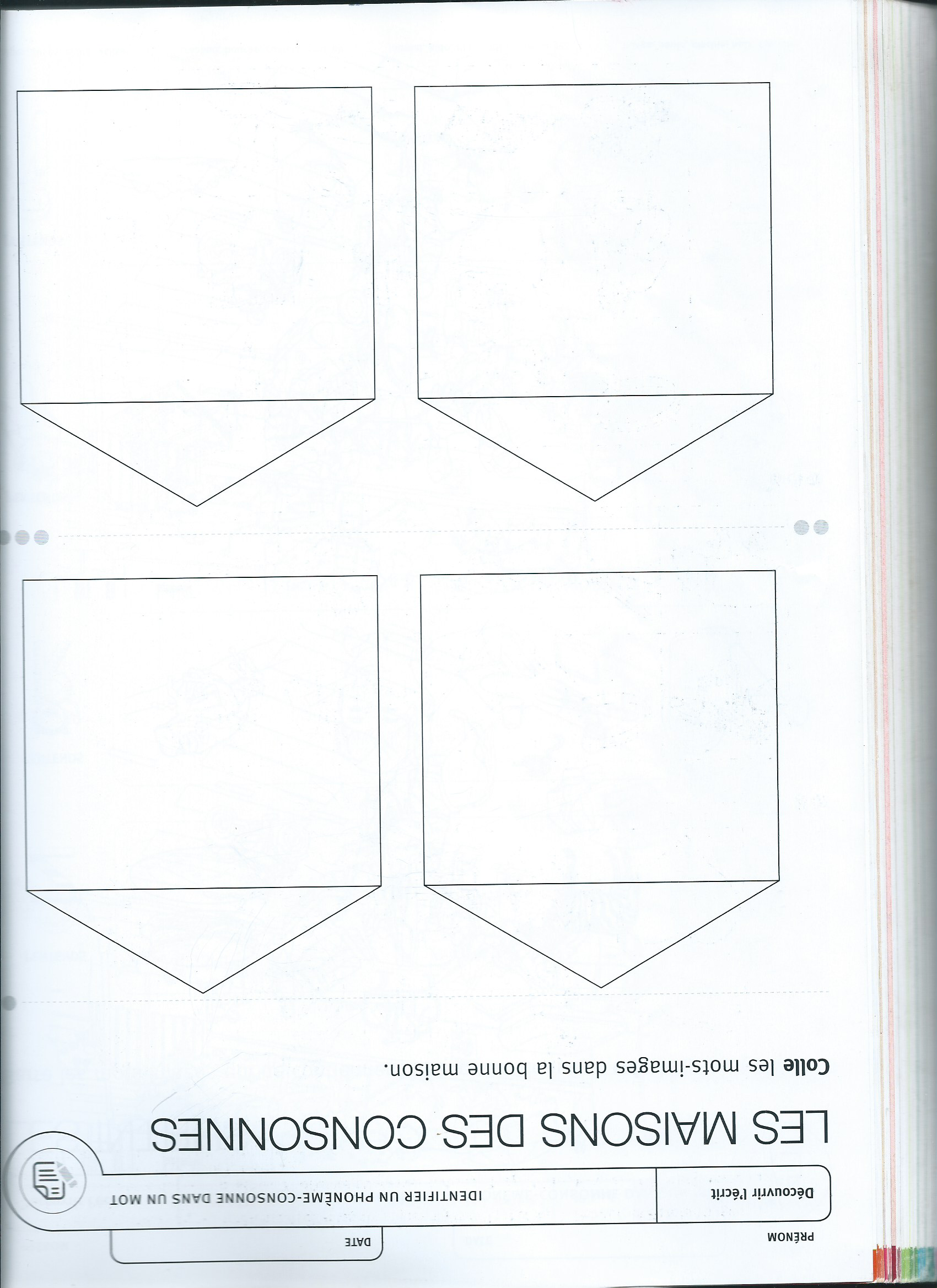 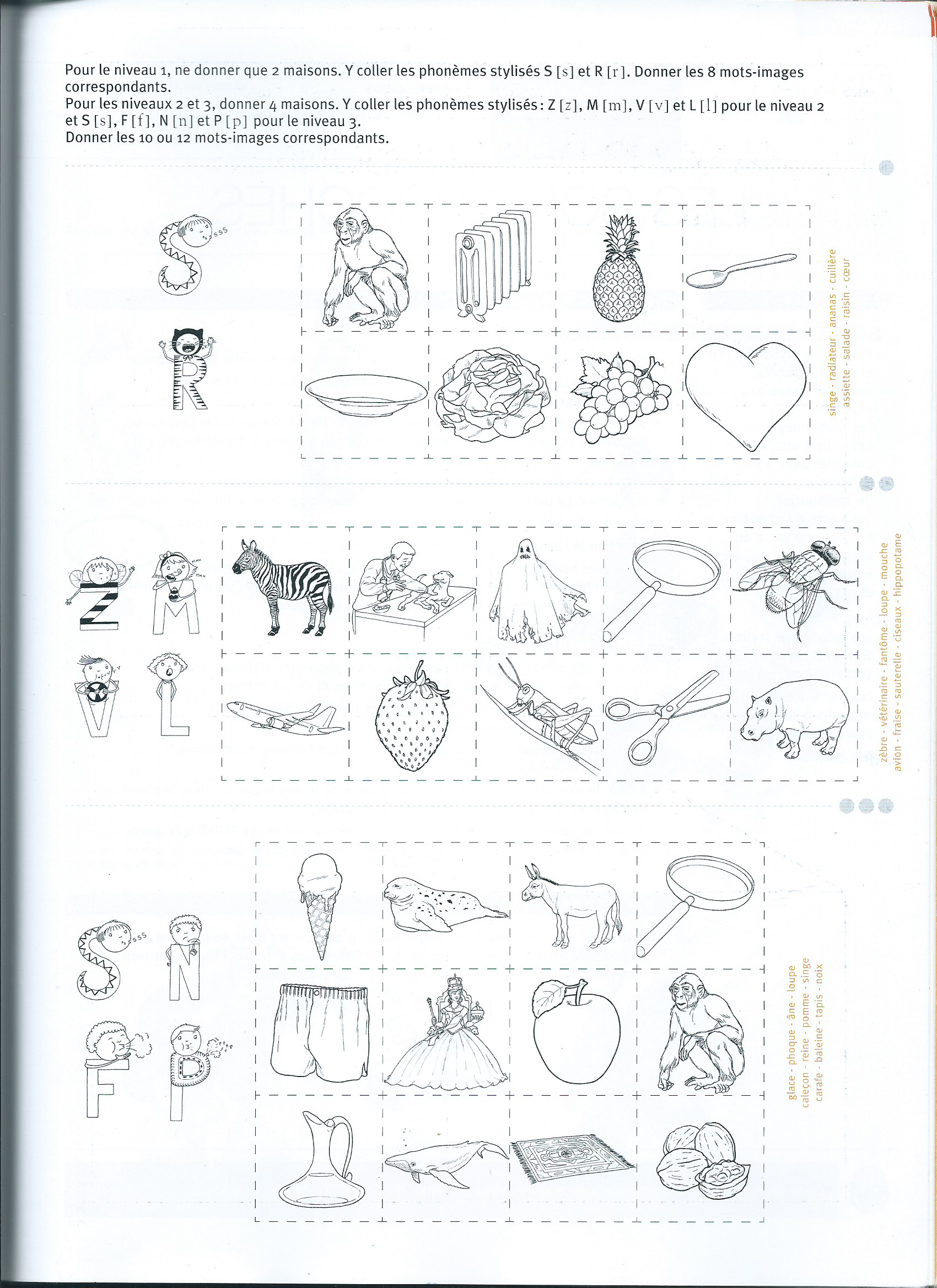 Prénom :Date : Domaine : mobiliser le langage dans toutes ses dimensions (oral) Compétence : commencer à réfléchir sur la langue et acquérir une conscience phonologiqueDiscriminer des sonsObjectif : discriminer un phonème consonne dans un motConsigne : colle les images dans la bonne maison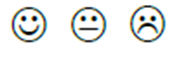 